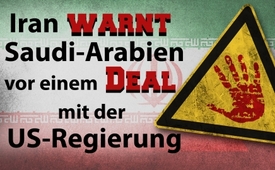 Iran warnt Saudi-Arabien vor einem Deal mit der US-Regierung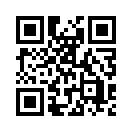 Auf der 32. Internationalen Konferenz für Islamische Einheit warnte der Vorsitzende des islamisch-iranischen Parlaments die Saudis und Emiratis vor einem Bündnis mit der US-Regierung. Wie wir wissen, mündeten solche Bündnisse in der Vergangenheit oft in langjährigen Kriegen. Doch wurden Krisen jemals langfristig auf diese Weise gelöst?Im November 2018 fand in Teheran die 32. Internationale Konferenz für Islamische Einheit statt, an der mehr als 350 islamische Geistliche und Gelehrte aus 81 Ländern teilnahmen. Der Vorsitzende des islamisch-iranischen Parlamentes, Ali Laridschani, warnte jedoch die Saudis und Emiratis, sich nicht mit der US-Regierung zu verbünden. Warum? In der Syrienkrise solle nicht wieder der gleiche Fehler gemacht werden wie 1978 bei der Islamischen Revolution, der ein achtjähriger Krieg folgte. Er führte weiter aus: „Seit Anfang der Syrienkrise haben wir gesagt, dass diese durch politische Maßnahmen gelöst werden kann, nicht aber mit militärischer Macht [...]“. Zeigt Laridschani nicht damit nicht einen Weg zu mehr Weltfrieden auf?von gb.Quellen:http://parstoday.com/de/news/iran-i44787-iran_warnt_saudi_arabienDas könnte Sie auch interessieren:#Golfkrise - www.kla.tv/GolfkriseKla.TV – Die anderen Nachrichten ... frei – unabhängig – unzensiert ...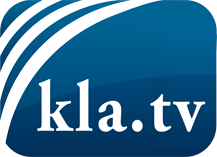 was die Medien nicht verschweigen sollten ...wenig Gehörtes vom Volk, für das Volk ...tägliche News ab 19:45 Uhr auf www.kla.tvDranbleiben lohnt sich!Kostenloses Abonnement mit wöchentlichen News per E-Mail erhalten Sie unter: www.kla.tv/aboSicherheitshinweis:Gegenstimmen werden leider immer weiter zensiert und unterdrückt. Solange wir nicht gemäß den Interessen und Ideologien der Systempresse berichten, müssen wir jederzeit damit rechnen, dass Vorwände gesucht werden, um Kla.TV zu sperren oder zu schaden.Vernetzen Sie sich darum heute noch internetunabhängig!
Klicken Sie hier: www.kla.tv/vernetzungLizenz:    Creative Commons-Lizenz mit Namensnennung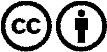 Verbreitung und Wiederaufbereitung ist mit Namensnennung erwünscht! Das Material darf jedoch nicht aus dem Kontext gerissen präsentiert werden. Mit öffentlichen Geldern (GEZ, Serafe, GIS, ...) finanzierte Institutionen ist die Verwendung ohne Rückfrage untersagt. Verstöße können strafrechtlich verfolgt werden.